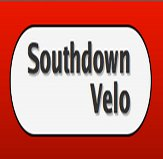 VTTA (Wessex Group) incorporating South District Championship Event 27th August 2017 promoted for and on behalf of Cycling Time Trials under their Rules and RegulationsCOURSE NUMBER: P901/25Distance: 25 Miles Short Description: Fontwell/Tangmere/Westhampnett/Arundel - A27OfficialsTimekeepers Kathy-Collard Berry (…a3crg) Mike Marchant (SDV)Recorder John Rowlands (SDV) Event Secretary Kim Piper, 24 Pipers Mead, Birdham, Chichester, West Sussex PO20 7BJ Telephone number 07920762155 email kimlouisepiper@gmail.comAwards Overall (Olley Cup)Veterans on Scratch (Pratt Trophy)Veterans on Standard (Carey Challenge Cup)Ladies (Ladies Championship Trophy)Fastest South DC Team - (no trophy)Fastest on standard £30 Second fastest on standard £20Third fastest on standard £10First fastest £30Second fastest £20Third fastest £10Fastest Lady £30Fastest Junior £20FULL COURSE DESCRIPTION START in Denmans Lane , west of Fontwell Race Course at a point 10 yard North of GPO Pillar Box and 10 yards South of junction with A27. (SU 934072).PROCEED to A27 and turn LEFT to join A27. Proceed West to Tangmere RAB where straight across to continue on A27. Take slip road up Tangmere Flyover on A285 to South RAB. Turn RIGHT, 2nd Exit, to cross the flyover to North RAB. (3.2 Miles). Take 1st Exit and continue north on A285 for 500 yards to Temple Bar. Turn LEFT on to an unclassified road to Westhampnett RAB (4.86 Miles) (SU 877060).Take 1ST Exit on to old A27 to Portfield RAB where take 1st Exit on to A27 Westhampnett By-pass and proceed under Tangmere Flyover to Tangmere RAB where straight across to continue on A27 to Fontwell West RAB. Take 1st Exit to Fontwell East RAB where take 2nd Exit to stay on A27 to Arundel West RAB where:TURN (14.18 Miles) ( TQ 013069).RETRACE on A27 through START back to Tangmere Flyover to take slip road A285 up to South RAB (21.98 Miles) (SU 896066). Turn RIGHT 2nd Exit as before to cross the flyover to North RAB (22.1 Miles) Then turn RIGHT, 2nd Exit to rejoin A27 eastbound.PROCEED East on A27 to Tangmere RAB where straight across to stay on A27 to:FINISH at eastern end of crash barrier on North side of A27 by entrance to field, 220 yards east of Britten’s Lane and approximately 270 yards short of the START (25 Miles) (SU 942072)NOTE It is the responsibility of the rider to proceed northwards from Tangmere Flyover North RAB at 3.2 miles andto turn Right at the same RAB at 22.1 milesEVENT HEADQUARTERSAldingbourne Community Sports CentreSAFE ROUTES TO STARTThe safe route from the Aldingbourne Community Sports Centre is turn left on to the A29 and proceed north via Westergate Street, Nyton Road and Fontwell Avenue to turn LEFT on Level Mare Lane and RIGHT into Denmans Lane.SAFE ROUTES FROM FINISHThe safe route back to Aldingbourne Community Sports Centre is to take the first exit at Fontwell West RAB after the FINISH to stay on A27. Then turn 1st LEFT into Duke’s Road and immediately LEFT again to take the subway under the A27 to London Road to approach Fontwell West RAB from the East. Turn LEFT and retrace to the Headquarters on the A29 via Fontwell Avenue, Nyton Road and Westergate Street. If riders do not wish to use the subway then they must still turn LEFT at Fontwell West RAB and proceed to Fontwell East RAB and encircle to retrace to Fontwell West RAB.Any rider turning RIGHT at Fontwell West RAB to the leave the A27 in either a Club Event or an Open Event MUST be disqualified. Observers may be in attendance along the course.  SAFETY INSTRUCTIONSRiders must:· not cross the A27 in the Start and Finish areas or make u turns in this vicinity· use the recommended safe routes to the Start and to return to the Headquarters· not warm up on the Course· exercise care at the following locations- crossing Tangmere RAB both ways- turning LEFT at Temple Bar. Caution 150-degree change of direction- passing exit and acceleration lanes at Tangmere Flyover- descending Hospital Hill to roundabout TURN at Arundel West RAB- negotiating all roundabouts particularly at Fontwell- passing all acceleration lanes from “B” and unclassified roads joining the A 27· not turn RIGHT at Fontwell West RAB after the FINISH but should continue on A27 to turn LEFT into Duke’s Road to return to the Event Headquarters.Any rider observed riding in a manner which may jeopardise his or her own safety, the safety of others and the future of the Sport should be disqualified and reported to the South District Council Hard Shell “All competitors in this event are required to wear HARD SHELL HELMETS, which should meet an internationally accepted safety standard”. SAFETY REAR LIGHTS “In the interests of your Own Safety, Cycling Time Trials and the Event Promoters strongly advise competitors that a working rear light, either flashing or fixed, is fitted to your machine in a position clearly visible to following road users”. This is to alert motorists to the competitor’s presence on the highway and give them time to make driving alterations if necessary.